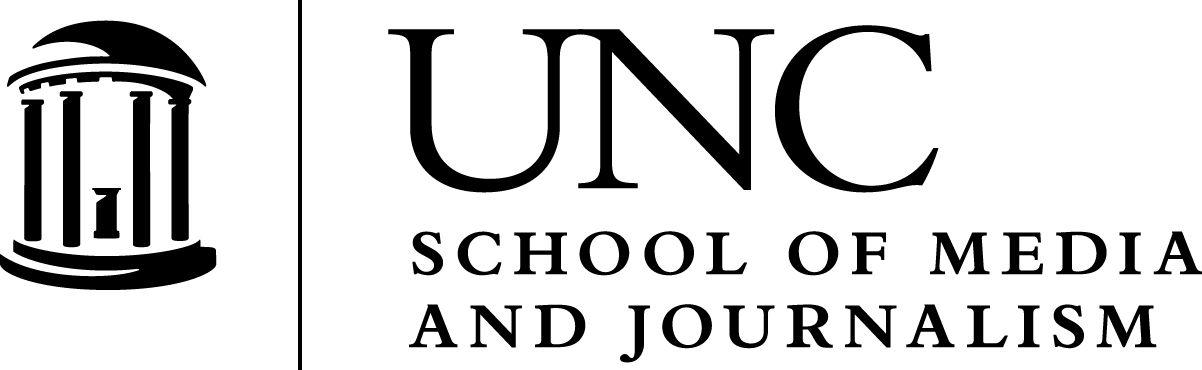 MEJO 393/Mass Communication Practicum is the School of Media and Journalism’s internship-for-credit course. It is a 1 credit hour, pass/fail course offered in fall and spring semesters and the 2nd session of summer school.To enroll, students must be already admitted to the School of Media and Journalism. Students must also have completed MEJO 153. Students may enroll in the course via Connect Carolina.Students in MEJO 393 arrange their own internships; the internship must be communications-related, such as in advertising, public relations, television, multimedia, graphics, reporting and editing. The 1-hour credit does not count towards the minimum MEJO credits required for graduation.During the fall and spring semesters, students must work at least 8 hours per week. During summer internships, students must work at least 15 hours per week for 8 weeks (or a total of 120 hours). Working hours are to be set by the employer and the student. Students who enroll in MEJO 393 are expected to complete their internships; failure to do so reflects badly on the student and the School.MEJO 393 does not meet physically as a class. The course does fulfill the university’s experiential education requirement. To receive a Pass for MEJO 393, students are required to:Complete an online survey prior to the start of the internship to detail basic information about the internship, rate various skill levels and provide expectations prior to starting the work experience. This survey will be shared with the students’ internship supervisors in order to facilitate an optimal internship experience.Complete a similar online survey at the conclusion of the internship, which will include information about what the student has learned/accomplished in the internship as well as ratings of various skill levels.Ensure that their internship supervisor completes an online survey evaluating students’ skills and accomplishments during the internship. This survey will be shared with students in order to provide constructive feedback on their performance as interns.Both the final student survey and the supervisor’s evaluation must be completed by Dec. 4, 2019.Diversity:The University’s policy on Prohibiting Harassment and Discrimination is outlined in the 2011-2012 Undergraduate Bulletin http://www.unc.edu/ugradbulletin/. UNC is committed to providing an inclusive and welcoming environment for all members of our community and does not discriminate in offering access to its educational programs and activities on the basis of age, gender, race, color, national origin, religion, creed, disability, veteran’s status, sexual orientation, gender identity, or gender expression.Special Accommodations:If you require special accommodations to attend or participate in this course, please let the instructor know as soon as possible. If you need information about disabilities visit the Department of Disability Services website at http://disabilityservices.unc.edu/Honor Code:I expect that each student will conduct himself or herself within the guidelines of the University honor system (http://honor.unc.edu). All academic work should be done with the high levels of honesty and integrity that this University demands. You are expected to produce your own work in this class. Using a set-up sound bite is a violation of the honor code.  If you have any questions about your responsibility or your instructor’s responsibility as a faculty member under the Honor Code, please see the course instructor or Senior Associate Dean C. A. Tuggle, or you may speak with a representative of the Student Attorney Office or the Office of the Dean of Students.Seeking Help:If you need individual assistance, it’s your responsibility to meet with the instructor. If you are serious about wanting to improve your performance in the course, the time to seek help is as soon as you are aware of the problem – whether the problem is difficulty with course material, a disability, or an illness.Accreditation: The School of Media and Journalism’s accrediting body outlines a number of values you should be aware of and competencies you should be able to demonstrate by the time you graduate from our program.  Learn more about them here:http://www2.ku.edu/~acejmc/PROGRAM/PRINCIPLES.SHTML#vals&compsNo single course could possibly give you all of these values and competencies; but collectively, our classes are designed to build your abilities in each of these areas. This course will primarily expose you to the final 6 principles outlined in the link above.